Name __________________________________ Date __________________The Geography of Eastern EuropeWhat is the main idea?Directions: Use pages 410-414 of your textbook to determine which statement is the main idea of each section, and which are the supporting details. There will be one detail that does not support the main idea. Write MI for main idea, SD for supporting detail, and N for neither. Write the page number where you find each supporting detail.Physical Features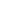 Climate and Vegetation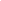 Eastern European PeoplesMain idea (MI), supporting detail (SD), or neither (N)?Page numberStatementThe landforms of eastern Europe are arranged in a series of broad bands.As a political term, Eastern Europe often refers to the countries that were controlled by the Soviet Union after World War II, until the Soviet Union broke apart.Geographic features vary from place to place.The northern parts of the region lie along the cold Baltic and Barents seas. In the south, however, are warm, sunny beaches along the Adriatic and Black seas.To the southwest is the Adriatic sea...to the east, the Black sea and the Caspian sea.Main idea (MI), supporting detail (SD), or neither (N)?Page numberStatementThe northern part of Eastern Europe receives less rain than other areas, but fog is common.European Russia’s northern coast is a type of region called the tundra...Farther south, the climate is warm and wet along the Black Sea.Mount Kazbek is part of the Caucasus mountain range.Climate and vegetation differ from one place to another.The interior plains of eastern Europe are much milder than the far north.Main idea (MI), supporting detail (SD), or neither (N)?Page numberStatementTo assimilate means to become part of another group or culture.Rurik put an end to their fighting and took over the city now known as Novgorod, in present-day Russia....the Balts, farmed the land and raised cattle. The Balts also used amber found in the area to barter for other goods.As different groups of people moved into Eastern Europe, the history of Eastern Europe was impacted.The Slavs developed towns and began trading with people from other areas.